BCI Readiness Check for Producer UnitsFor use with the Better Cotton Principles and Criteria (v2.1)Medium FarmsIntroduction to the Readiness CheckThe Readiness Check is required for all new Producer Units joining the Better Cotton Initiative Programme before being recommended for licensing by Implementing Partners (IPs) for their initial Licensing Assessment. The objectives of the Readiness Check are to:Assess whether a new PU fully meets the Core IndicatorsIdentify any gaps against Core Indicators and develop corrective actions (together with the PU Manager); monitor the PU to ensure these corrective actions are implemented and effectiveEvaluate the strength of the PU’s capacity building programme and identify improvement areas (e.g. related to quality of training, knowledge of PU Manager, etc.)Together, the outcome of these points will inform the IP’s decision on whether a PU is prepared for Licensing Assessment and therefore ‘ready for licensing.’ More information on the the Readiness Check can be found in the can be found in the Assurance Manual available on the Assurance page of the BCI website.Disclaimer: This report and process is intended to assist with identifying whether a Producer is ready for licensing. When the Producer is put forward as a result of being determined ‘ready’ from the Readiness Check, there is still the chance of licence denial during the initial Licensing Assessment visits conducted. If clarity is required on a certain subject or you would like to provide feedback on the process, please contact BCI at assurance@bettercotton.org Guidance The Readiness Check helps to evaluate a PU’s compliance with the Better Cotton P&Cs and identify where the Producer needs to make improvements to operations and systems before the initial licensing assessment. Once a PU has established its internal management system, trained field staff and farmers, and has made progress to comply with all Core Indicators, the IP is to carry out a field-based Readiness Check. If the IP determines that the PU is fully compliant with all Core Indicators, the IP can recommend the PU to be assessed for licensing. If more work is needed to close gaps against Core Indicators, the IP is responsible for following up with the PU Manager to ensure appropriate corrective actions are put in place before recommending the PU for licensing.  Please focus on honest answers rather than compliance so the Readiness Check can be a useful learning tool. BCI has developed an optional Assessment Checklist which may also be used to help guide the process and record notes in the field. The Conformity Indicator Level Guidance and BCI Principles and Criteria may also be useful reference material during the visit. Appropriate IP Representative Readiness Checks can be conducted by an experienced member of the IP organisation who has completed relevant training. The job title of the specific individual(s) within an IP organisation who meet these requirements may vary. BCI provides training to IP representatives on how to conduct the Readiness Check on an annual basis. IP representatives who have completed the annual training requirements are qualified to conduct internal training to other IP staff members in order to build up a pool of eligible assessors within the IP organisation.Please note: Readiness Checks cannot be conducted by the PU Manager (or another staff member) of the same PU that is being assessed. Format and TimingsReadiness Checks are field-based visits, in which the IP Representative spends significant time visiting farmers and observing the Field Facilitators and PU Manager in their daily roles. Readiness Checks should typically last at least two full days for a smallholder PU and 1.5 days for a Medium Farm. The Readiness Checks can be carried out anytime from sowing to harvest during the initial set-up season (first season in the programme) or anytime during the sowing period of the PU’s second season.Readiness Checks are to include the following elements:A meeting with the PU Manager and Field Facilitators to understand progress and identify key challenges and action plans;Individual interviews with at least 5 farmers from 3 different Learning Groups for Smallholders (15 farmers minimum) or a minimum of 3 farmers for Medium Farms;Field observations at individual farms (minimum of 5 farms, but more farm visits are recommended);Worker interviews (whenever possible);Observing the PU Manager and Field Facilitators in their daily roles; for example, watching training sessions, farmer focus groups, or shadowing Field Facilitators on individual farmer visits;Individual interviews with the PU Manager and Field Facilitators to understand knowledge strengths and areas for improvement;A review of essential PU documents, including internal assessments, management plans, the continuous improvement plan, and training schedules and materials (for PU staff and LGs/farmers); andA closing meeting with the PU Manager and Field Facilitators to discuss findings, corrective actions, and any next steps.Outcome of the Readiness Check and Next StepsThe findings of the Readiness Check are documented and shared back to the PU Manager in the Readiness Check report (this document).  If the PU does not yet fully meet all Core Indicators, the IP Representative (together with the PU Manager) completes a Corrective Action Plan (which is part of this template)The Readiness Check report (with Corrective Action Plan, if applicable) are to be shared with the PU Manager within 3 weeks of the visit taking placeThe IP is responsible for monitoring progress and verifying implementation of corrective actions if applicable.This is ideally completed through an additional Readiness Check, or if necessary, through the remote verification of evidence. Evidence supporting non-conformity closure does not need to be submitted to BCI but should be available at IP level and may be requested as part of external assessment activities. Based on the outcome of the Readiness Check and any follow-up monitoring activities, the IP determines whether the PU is ready to be assessed for licensing.By the end of sowing deadline, the IP is required to submit a list of all new PUs which are ‘recommended for licensing’ to the BCI Country Team.The Readiness Check reports for all PUs recommended for licensing can be submitted to BCI on a rolling basis, with all reports received by the end of sowing deadline. It is the responsibility of the IP to ensure the quality and completeness of Readiness Check reports before they are submitted to BCI.  BCI Country Teams may request improvements or additional information if Readiness Check reports lack enough detail to assess PU performance.If the IP determines that a PU is not ready for licensing by the end of sowing deadline, the PU can spend the season in set-up phase and will not receive a Licensing Assessment that season.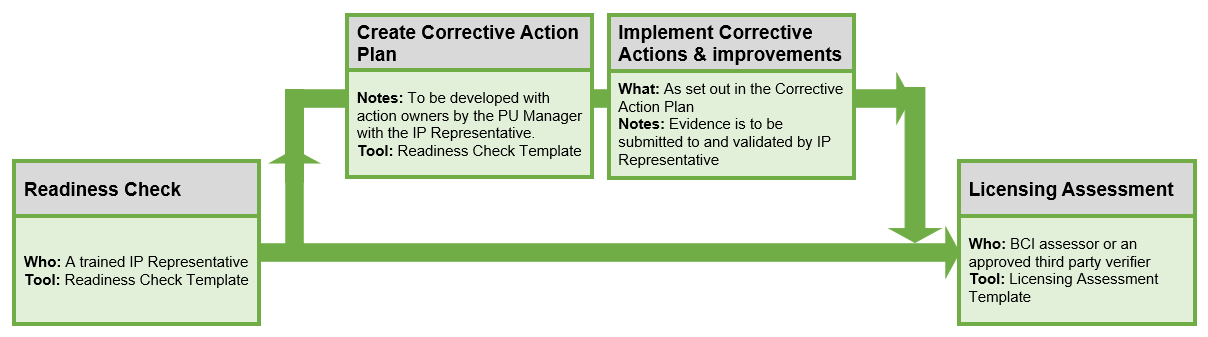 Advice on navigating this documentPlease turn on the ‘Navigation Pane’ (under ‘View’ menu) to allow easy referencing of report sections. Note: Once you have completed the entire form, please save as PDF using the Reference Number as the file name. The Reference Number is PU code_Implementing Partner_Readiness Check_Month-Year, e.g. AUWA23_Cotton Company_Readiness Check_09-2020   1	Summary Information (Producer Unit and Visit)2	Producer Unit StaffingThe Producer Unit (PU) staff (PU Manager and Field Facilitators) play an integral role in the implementation of the Better Cotton Initiative Programme. 2.1	Producer Unit Manager (PUM)2.2	Field Facilitators (FF)3	Producer Unit Staff CompetenceThis section is to gain an overall understanding of the current awareness and knowledge levels of the PU staff and to also identify training and support opportunities to strengthen the Producer Unit.3.1	Producer Unit Manager The Producer Unit Manager operates the Internal Management System which includes developing plans, implementing initiatives, identifying risks and opportunities and leading a team of Field Facilitators. Please complete the table based on your assessment of the PU Manager’s knowledge. You will find guidance below the table to support with the selection choice. In Section 3.3, include specific areas where the PU staff could benefit from additional training/ support.Strong: Most or all FFs have impressive knowledge relating to the principle in question. They are also very familiar with local key sustainability concerns associated with the different principles. Average: Some FFs have strong knowledge and others have a more basic understanding on the topic. Or as a collective, the FFs are knowledgeable about high priority areas but there are a few gaps in understanding.More training needed: Most FFs have key gaps in understanding; lacking knowledge on the entire principle or key components of the principle i.e. no understanding of pest scouting, techniques or the benefits cover cropping.3.2 Field FacilitatorsField Facilitators (FFs) are a key component of the cascade model – their competence and solid knowledge is integral for the effective implementation of interventions and increased performance at the field level. Please complete the table based on your assessment of the collective knowledge of the FFs. You will find guidance below the table to support with the selection choice. In Section 3.3, include specific areas where the PU staff could benefit from additional training/ support.Strong: Most or all FFs have impressive knowledge relating to the principle in question. They are also very familiar with local key sustainability concerns associated with the different principles. Average: Some FFs have strong knowledge and others have a more basic understanding on the topic. Or as a collective, the FFs are knowledgeable about high priority areas but there are a few gaps in understanding.More training needed: Most FFs have key gaps in understanding; lacking knowledge on the entire principle or key components of the principle i.e. no understanding of pest scouting, techniques or the benefits cover cropping.3.3. Recommendations for additional support / trainingList the top three areas where the PU Staff need additional expertise, training or support in the table below. This section is mandatory to be completed. 4	Farmers and Workers4.1	Farmers The assessor is to select a representative sample of farmers for interviewing. This sample should take into account the variations within the Producer Unit. Factors that can be considered may include gender split of farmers; irrigation type; variations in landholding size; location spread; Field Facilitators with the largest number of farmers under their charge etc. Please do not select based on ease of access.4.2	Workers A representative sample of workers from all production areas (where possible) should be selected for interviewing. Use this section to record details of workers interviewed. The assessor is to select the workers to interview. Note: worker names can be excluded if necessary due to confidentiality; in this case please provide a description of the worker’s role instead. 5	Internal Assessment and Baseline InformationThere is a need, for many of the requirements of the Better Cotton Principles and Criteria, to gather baseline data via surveys and internal assessments. Collecting baseline data allows the Producer Unit Manager to make informed decisions on what and how to implement the required plans and policies. It is expected that these surveys and internal assessments should be conducted annually to monitor performance and identify any behaviour changesIt must be noted that this exercise is required in order to complete a Self-Assessment in the set-up year and to effectively develop plans and a relevant and appropriate Continuous Improvement Plan.Please comment on the quality and completeness of the Internal Assessment. For example, would you recommend that further focus is required on a certain topic or principle, or the farmer sample is too small?How have the outcomes of the Internal Assessment been reflected in the training plans and the Continuous Improvement Plan? Are there any other plans or policies that have been adapted based on the key findings of the Internal Assessment? Would you recommend that there are areas which should be edited based on the outcomes? Next Steps: If it becomes evident to the IP Representative whilst conducting the Readiness Check that baseline information is still be gathered / internal assessment is not yet conducted/complete, please include in the Corrective Action Plan. 6	Better Cotton Principles and Criteria – Assessing Current StatusFor the rest of the Readiness Check the IP Representative is to utilise the Principles and Criteria (P&C) matrix on the following pages to assess whether the PU is ready to be put forward for licensing. The PU is expected to fully meet each Core Indicator before their initial licensing assessment. Where there is a risk of non-compliance and more work is required, a Corrective Action Plan is to be developed and implemented before the Producer is put forward for licensing. 6.1	How to fill out the matrix The ‘Current Status’ column is to be completed by the IP Representative for each indicator based on the evidence and observations during the Readiness Check visit. One response is to be checked per question.Where there are additional questions, each question must be responded to.If an indicator is not applicable to the PU, please mark it as ‘indicator fully met’.The second half of the P&C matrix forms the Corrective Action Plan based on the findings of the Readiness Check. A Corrective Action Plan must be developed during the closing meeting of this visit with the PU Manager. The ‘What needs to be done/ what changes need to be made’ and ‘Action Owner’ columns are to be completed with the PU Manager.Be mindful with finding the right long-term solution rather than a short-term solution to ensure it remediates the root cause of the issue or concern. ‘IP sign off’ is to be completed by the IP Representative once the PU Manager has submitted evidence of closure and improvements which has been validated by the IP representative. Please note the IPs name and date of approval and a brief summary of evidence provided by the PU.See the next page for an example of the populated table. Example assessment of indicator current status. The Corrective Action Plan has been developed and implemented with the validation of evidence completed by the IP RepresentativePrinciple 1: Crop ProtectionPrinciple 2: Water Stewardship	Principle 3: Soil Management	Principle 4: Biodiversity and Land Use 	Principle 5: Fibre QualityPrinciple 6: Decent WorkPrinciple 7: Management System7 	Summary Outcome of Readiness Check7.1 	Result of the Readiness CheckIs the Producer Unit ready for licensing as of the date of this visit?  	  Yes 	 No.(Answer ‘No’ if major work needed has been identified against any indicator in Section 6 of this report)For the areas where ‘major work needed’ has been identified along with the associated indicator during the assessment in Section 6, these are areas which need to be addressed via immediate support from the IP before the PU can be put forward for licensing. 7.2	Next stepsThe IP representative is to share this final report with the PU Manager and discuss the results and outcomes If the Producer is ready for licensing based on the check, no further action is required. Please submit this completed report to your BCI Representative as part of the ‘recommendation for licensing’ process. If the Producer is not ready for licensing and major work is needed based on the Readiness Check, improvements and actions are to be implemented by the Producer as identified in the Corrective Action Plan. Evidence of closure of gaps and implementation of corrective actions are to be submitted to the IP Representative to validate. The IP Representative is to sign-off in the final column of the table and submit the completed report to your BCI Country Team. It is the responsibility of the IP to ensure the quality and completeness of Readiness Check reports before they are submitted to BCI. Please note: putting a PU forward for licensing before they are fully compliant with all Core Indicators will be monitored and tracked by BCI.Version1.0Date 4 February 2020Producer Unit NameProducer Unit CodeProducer Unit CodeImplementing PartnerLocal Partner (if applicable)Local Partner (if applicable)First season participating in the BCI ProgrammeLocation Town/ village:       Town/ village:       Town/ village:       Town/ village:       Location State and Country:       State and Country:       State and Country:       State and Country:       Visit conducted byName:      Name:      Name:      Name:      Visit conducted byOrganisation/ Role:       Organisation/ Role:       Organisation/ Role:       Organisation/ Role:       Start date of visitStart date (dd/mm/yyyy):       Start date (dd/mm/yyyy):       Start time:       Start time:       End date of visitEnd date (dd/mm/yyyy):       End date (dd/mm/yyyy):       End time:       End time:       Name of PU ManagerHow long has the Producer Unit Manager been in place (specifically in this PU)? 0-3 months 4-6 months 7-12 months More than a year N/A – no PU Manager in placeAre all the Field Facilitators in place?  Yes    NoIf no, how many are still required? Field Facilitator NameGender (M/F)Number of LGsHow long has the FF been in post for?Qualification and/or type of experienceFF1:      FF2:      FF3:      FF4:      FF5:      FF6:      FF7:      FF8:      FF9:      FF10:      FF11:      FF12:      FF13:      FF14:      Principle / TopicUnderstanding levels Principle/ TopicUnderstanding levelsCrop Protection Strong Average More training neededFibre Quality Strong Average More training neededWater Stewardship Strong Average More training neededDecent Work Strong Average More training neededSoil Health Strong Average More training neededContinuous Improvement Plan Strong Average More training neededBiodiversity Strong Average More training neededData Management (including quality, accuracy and completeness) Strong Average More training neededPrinciple / TopicUnderstanding levels Principle/ TopicUnderstanding levelsCrop Protection Strong Average More training neededFibre Quality Strong Average More training neededWater Stewardship Strong Average More training neededDecent Work Strong Average More training neededSoil Health Strong Average More training neededContinuous Improvement Plan Strong Average More training neededBiodiversity Strong Average More training neededData Management (including quality, accuracy and completeness) Strong Average More training neededPrinciple or focus areaDescribe the specific gap or areas where more support is neededImprovement Action: What needs to be done / what changes need to be made?Action OwnerTimeline[Example]FF knowledge and confidence with soil management practices 6 out of 9 FFs interviewed did not have strong awareness of the benefit of cover cropping and crop rotation. Having this knowledge will support FFs changing behaviours at the field level. PU Manager to conduct refresher training with IP Coordinator on soil management techniques and provide details on the benefits.PU Manager and IP CoordinatorOver the next month (complete by March 2020)[PU Manager]Skills/ knowledge building for PU ManagerNote here the specific areas where further training or support would be useful (e.g. presentation skills, knowledge of beneficial insects)[PU Manager]Skills/ knowledge building for PU ManagerNote here the specific areas where further training or support would be useful (e.g. presentation skills, knowledge of beneficial insects)[PU Manager]Skills/ knowledge building for PU ManagerNote here the specific areas where further training or support would be useful (e.g. presentation skills, knowledge of beneficial insects)[Field Facilitators]Skills/ knowledge building for FFsNote here the specific areas where further training or support would be useful (e.g. presentation skills, knowledge of pest scouting techniques)[Field Facilitators]Skills/ knowledge building for FFsNote here the specific areas where further training or support would be useful (e.g. presentation skills, knowledge of pest scouting techniques)[Field Facilitators]Skills/ knowledge building for FFsNote here the specific areas where further training or support would be useful (e.g. presentation skills, knowledge of pest scouting techniques)Farmer NameGender (M/F)Do these farmers have access to demonstration plot(s)? Yes     NoTraining RecordsAre the training records accurate and complete in line with details provided by farmers interviewed? (This includes organised training events, home visits from FFs, demonstration plot visits etc.) Yes     No     PartiallyCapacity BuildingBased on the interviews with farmers, what is their overall level of participation in BCI activities? (this includes training, LG meetings, home visits from FFs, demonstration plot visits etc) High – most farmers attend numerous PU activities or trainings each season Medium - some farmers attend regular activities, others may only participate in one or two activities per season Low – most farmers are not very engaged with the PUName or roleGender (M/F)Location of interviewComments & interview topics coveredTraining sessions the worker has attended (Number and topic – also add information on other relevant programme activities i.e. access to demo plots)Are the training records accurate and complete in line with details provided by workers interviewed?  Yes     No     PartiallyAre the training records accurate and complete in line with details provided by workers interviewed?  Yes     No     PartiallyAre the training records accurate and complete in line with details provided by workers interviewed?  Yes     No     PartiallyAre the training records accurate and complete in line with details provided by workers interviewed?  Yes     No     PartiallyAre the training records accurate and complete in line with details provided by workers interviewed?  Yes     No     PartiallyHas the PU conducted the internal assessment and series of surveys to gather all the necessary baseline information? Yes. When?       Partially. Please identify what is left to be completed?       No. Why not?      Indicator No.Current StatusProvide further detail for minor and major work needed responsesCorrective Action PlanCorrective Action PlanCorrective Action PlanCorrective Action PlanCorrective Action PlanIndicator No.Current StatusProvide further detail for minor and major work needed responsesWhat needs to be done / what changes need to be made?PUM and IP develop togetherAction OwnerTimelineIP sign off (name, date & validation of evidence)2.1.9 Opportunities for collaboration and collective actions (beyond the Producer’s unit of production) to achieve sustainable water use are identified.  Indicator fully met Minor additional work needed        Major work neededNo opportunities have been identified by the PU staff yetIf major work is needed, why? Not enough time  Lack of knowledge/support Other. Please provide details:      PU Manager is to investigate local organisations and initiatives to find opportunities to collaborate. IP Representative will share connections with local PUs to cross-share opportunities in the region.  PU Manager Name & IP Coordinator Name2 weeks of visit (1st week of April)IP Representative Name, 20 April 2020Initiatives provided along with minutes from meeting with ABC Water Initiative.Indicator Current StatusProvide further detail for minor and major work needed responsesCorrective Action PlanCorrective Action PlanCorrective Action PlanCorrective Action PlanIndicator Current StatusProvide further detail for minor and major work needed responsesWhat needs to be done / what changes need to be made?PUM and IP develop togetherAction OwnerTimelineIP sign off (name, date & validation of evidence)1.1.2 An Integrated Pest Management Programme is implemented that includes all the following components: (i) growing of a healthy crop;(ii) preventing the build-up of pest populations and of the spread of disease; (iii) preserving and enhancing populations of beneficial organisms; (iv) regular field observations of the crop’s health and key pest and beneficial insects;  (v) managing resistance. Indicator fully met Minor additional work needed         Major work needed        If major work is needed, why? Not enough time  Lack of knowledge/support Other. Please provide details:      1.1.4 There is no calendar or random spraying. Indicator fully met Minor additional work needed         Major work needed        If major work is needed, why? Not enough time  Lack of knowledge/support Other. Please provide details:      1.1.4 There is no calendar or random spraying.Additional question(s)Please comment on the awareness of the farmers on pest scouting techniques such as Economic Threshold Level (ETL)?          1.2.1 All pesticides used are registered nationally for the use on cotton.  Indicator fully met Minor additional work needed         Major work needed        If major work is needed, why? Not enough time  Lack of knowledge/support Other. Please provide details:      1.2.1 All pesticides used are registered nationally for the use on cotton. Additional question(s)Are farmers using combinations of pesticides / ‘cocktails’?        If yes, are these nationally registered?         If yes, what are the common combinations used?        1.2.2 All pesticides used are correctly labelled in at least one de facto or de jure official national or applicable official regional language. Indicator fully met Minor additional work needed         Major work needed        If major work is needed, why? Not enough time  Lack of knowledge/support Other. Please provide details:      1.3.1 Pesticides listed in:
(i) Annex A and B of the Stockholm Convention; or
(ii) Annexes of the Montreal Protocol; or
(iii) Annex III of the Rotterdam Convention;
are not used. Indicator fully met Minor additional work needed         Major work needed        If major work is needed, why? Not enough time  Lack of knowledge/support Other. Please provide details:      1.4.1 The Producer has a plan to phase out by 2021 pesticides listed in category 1 of the Globally Harmonized System of Classification and Labelling of Chemicals (GHS); 1a of the World Health Organization classification (WHO). Indicator fully met Minor additional work needed         Major work needed        If major work is needed, why? Not enough time  Lack of knowledge/support Other. Please provide details:      1.4.2 The Producer has a plan to phase out by 2024 pesticides listed in category 2 of the Globally Harmonized System of Classification and Labelling of Chemicals (GHS); 1b of the World Health Organization classification (WHO). Indicator fully met Minor additional work needed         Major work needed        If major work is needed, why? Not enough time  Lack of knowledge/support Other. Please provide details:      1.5.1 The Producer has a plan to phase out Pesticides defined as carcinogenic, mutagenic or reprotoxic (CMR) substances according to Categories 1a and 1b of the Globally Harmonized System of Classification and Labelling of Chemicals (GHS). Indicator fully met Minor additional work needed         Major work needed        If major work is needed, why? Not enough time  Lack of knowledge/support Other. Please provide details:      1.6.1 The Producer must ensure that any person who prepares and applies pesticides is:
(i) Healthy;
(ii) Skilled and trained in the application of pesticides;
(iii) 18 or older;
(iv) not pregnant or nursing. Indicator fully met Minor additional work needed         Major work needed        If major work is needed, why? Not enough time  Lack of knowledge/support Other. Please provide details:      1.7.1 Pesticides are prepared and applied by persons who correctly use appropriate protective and safety equipment. Indicator fully met Minor additional work needed         Major work needed        If major work is needed, why? Not enough time  Lack of knowledge/support Other. Please provide details:      1.7.1 Pesticides are prepared and applied by persons who correctly use appropriate protective and safety equipment.Additional question(s)Are farmers aware of the importance of minimum PPE?       Has any training been conducted?      Could the PU staff identify locally adapted solutions / suggestions?       Are there specific body parts that farmers are not consistently covering (e.g. eyes or feet)? If there are areas, what barriers are there?        IndicatorCurrent StatusProvide further detail for minor and major work needed responsesCorrective Action PlanCorrective Action PlanCorrective Action PlanCorrective Action PlanIndicatorCurrent StatusProvide further detail for minor and major work needed responsesWhat needs to be done / what changes need to be made?PUM and IP develop togetherAction OwnerTimelineIP sign off (name, date & validation of evidence)2.1.1 A time-bound Water Stewardship Plan is defined that addresses each of the following components:
(i) Mapping and understanding of water resources; 
(ii) Managing soil moisture;
(iii) Applying efficient irrigation practices to optimise water productivity (applicable to irrigation farms only);
(iv) Managing water quality;
(v) Engaging in collaboration and collective action to promote sustainable water use. Indicator fully met Minor additional work needed         Major work needed        If major work is needed, why? Not enough time  Lack of knowledge/support Other. Please provide details:      2.1.3 Water resources are identified, mapped and understood. Indicator fully met Minor additional work needed         Major work needed        If major work is needed, why? Not enough time  Lack of knowledge/support Other. Please provide details:      2.1.3 Water resources are identified, mapped and understood.Additional question(s)What methods were used to identify and map out the water resources?        2.1.4 Soil moisture management practices to reduce soil water evaporation are implemented, as per the Water Stewardship Plan. Indicator fully met Minor additional work needed         Major work needed        If major work is needed, why? Not enough time  Lack of knowledge/support Other. Please provide details:      2.1.4 Soil moisture management practices to reduce soil water evaporation are implemented, as per the Water Stewardship Plan.Additional question(s)Are farmers aware of soil moisture management techniques?         Are farmers implementing these techniques?        2.1.5 Irrigation methods and technologies are implemented towards irrigation efficiency as per the Water Stewardship Plan (applicable to irrigated farms only). Indicator fully met Minor additional work needed         Major work needed        If major work is needed, why? Not enough time  Lack of knowledge/support Other. Please provide details:      2.1.6 Irrigation timing is planned towards maximisation of water productivity (applicable to irrigated farms only). Indicator fully met Minor additional work needed         Major work needed        If major work is needed, why? Not enough time  Lack of knowledge/support Other. Please provide details:      2.1.6 Irrigation timing is planned towards maximisation of water productivity (applicable to irrigated farms only).Additional question(s)How do farmers decide when to irrigate? What is considered?        2.1.7 Irrigation is not conducted on a rigid predetermined calendar schedule (applicable to irrigated farms only). Indicator fully met Minor additional work needed         Major work needed        If major work is needed, why? Not enough time  Lack of knowledge/support Other. Please provide details:      2.1.7 Irrigation is not conducted on a rigid predetermined calendar schedule (applicable to irrigated farms only).Additional question(s)How do farmers decide when to irrigate? What is considered?        2.1.8 Risk to water quality is considered when managing and applying nutrients and pesticides as per the Water Stewardship Plan. Indicator fully met Minor additional work needed         Major work needed        If major work is needed, why? Not enough time  Lack of knowledge/support Other. Please provide details:      2.1.8 Risk to water quality is considered when managing and applying nutrients and pesticides as per the Water Stewardship Plan.Additional question(s)What methods have been used to identify water quality risks within the PU?        What risks to water quality have been identified by the PU?       Are farmers aware of these risks?       2.1.9 Opportunities for collaboration and collective actions (beyond the Producer’s unit of production) to achieve sustainable water use are identified.  Indicator fully met Minor additional work needed         Major work needed        If major work is needed, why? Not enough time  Lack of knowledge/support Other. Please provide details:      2.1.10 By March 2022, collaboration and collective actions (beyond the Producer’s unit of production) towards local sustainable use of water are implemented as per opportunities identified in the Water Stewardship Plan. Indicator fully met Minor additional work needed         Major work needed        If major work is needed, why? Not enough time  Lack of knowledge/support Other. Please provide details:      IndicatorCurrent StatusProvide further detail for minor and major work needed responsesCorrective Action PlanCorrective Action PlanCorrective Action PlanCorrective Action PlanIndicatorCurrent StatusProvide further detail for minor and major work needed responsesWhat needs to be done / what changes need to be made?PUM and IP develop togetherAction OwnerTimelineIP sign off (name, date & validation of evidence)3.1.1 A time-bound soil management plan is defined that addresses each of the following components: (i) Identifying and analysing soil type;
 (ii) Maintaining and enhancing soil structure;
(iii) Maintaining and enhancing soil fertility;
 (iv) Continuously improving nutrient cycling. Indicator fully met Minor additional work needed         Major work needed        If major work is needed, why? Not enough time  Lack of knowledge/support Other. Please provide details:      3.1.4 Soil testing is conducted that includes NPK and pH analysis. A minimum of 1 soil test per Medium farm on a minimum of 20% of the Medium Farms within a Producer Unit must be conducted each year, and with different Medium Farms each year, so that all Medium Farms are covered over a period of 5 years. Indicator fully met Minor additional work needed         Major work needed        If major work is needed, why? Not enough time  Lack of knowledge/support Other. Please provide details:      3.1.4 Soil testing is conducted that includes NPK and pH analysis. A minimum of 1 soil test per Medium farm on a minimum of 20% of the Medium Farms within a Producer Unit must be conducted each year, and with different Medium Farms each year, so that all Medium Farms are covered over a period of 5 years.Additional question(s)Has any soil testing taken place yet?         Will the required number of tests take place this year?       Have the results of the testing been shared with farmers?        Has the outcome of the soil tests been taken into account with the subsequent soil treatment?       3.1.6 Soil type is identified and mapped. Indicator fully met Minor additional work needed         Major work needed        If major work is needed, why? Not enough time  Lack of knowledge/support Other. Please provide details:      IndicatorCurrent StatusProvide further detail for minor and major work needed responsesCorrective Action PlanCorrective Action PlanCorrective Action PlanCorrective Action PlanIndicatorCurrent StatusProvide further detail for minor and major work needed responsesWhat needs to be done / what changes need to be made?PUM and IP develop togetherAction OwnerTimelineIP sign off (name, date & validation of evidence)4.1.1 A time-bound Biodiversity Management Plan that addresses each of the five following components, is defined:
(i) Identifying and mapping biodiversity resources;
(i) Identifying and restoring degraded areas;
(iii) Enhancing populations of beneficial insects, as per the Integrated Pest Management plan (P1);
(iv) Ensuring crop rotation;
(v) Protecting riparian areas. Indicator fully met Minor additional work needed         Major work needed        If major work is needed, why? Not enough time  Lack of knowledge/support Other. Please provide details:      4.1.3 Biodiversity resources are identified and mapped. Indicator fully met Minor additional work needed         Major work needed        If major work is needed, why? Not enough time  Lack of knowledge/support Other. Please provide details:      4.1.3 Biodiversity resources are identified and mapped.Additional question(s)What methods were used to identify and map out the biodiversity resources?        Have the mapping exercises been completed for both on farm and off farm species?        Please comment on the relevance of the focal species?       4.1.4 Degraded areas on the farm are identified. Indicator fully met Minor additional work needed         Major work needed        If major work is needed, why? Not enough time  Lack of knowledge/support Other. Please provide details:      4.1.4 Degraded areas on the farm are identified.Additional question(s)Has a survey been conducted to determine if any degraded areas exist?        Does the PU Manager have a good understanding of the concept of degraded areas?        Could any degraded areas be seen around the farms or villages?        4.1.5 Measures to restore degraded areas are implemented as per the Biodiversity Management Plan. Indicator fully met Minor additional work needed         Major work needed        If major work is needed, why? Not enough time  Lack of knowledge/support Other. Please provide details:      4.1.5 Measures to restore degraded areas are implemented as per the Biodiversity Management Plan.Additional question(s)Where degraded areas have been identified, have any interventions or actions been identified and implemented to improve the areas?        4.1.6 Measures are implemented to protect water courses and wetlands in and adjacent to the farm, including maintaining and/or restoring appropriate riparian and other buffer zones, as per the Biodiversity Management Plan. Indicator fully met Minor additional work needed         Major work needed        If major work is needed, why? Not enough time  Lack of knowledge/support Other. Please provide details:      4.2.1 In case of any proposed conversion from non-agricultural land to agricultural land, the BCI High Conservation Value (HCV) risk-based simplified approach must be implemented Indicator fully met Minor additional work needed         Major work needed        If major work is needed, why? Not enough time  Lack of knowledge/support Other. Please provide details:      IndicatorCurrent StatusProvide further detail for minor and major work needed responsesCorrective Action PlanCorrective Action PlanCorrective Action PlanCorrective Action PlanIndicatorCurrent StatusProvide further detail for minor and major work needed responsesWhat needs to be done / what changes need to be made?PUM and IP develop togetherAction OwnerTimelineIP sign off (name, date & validation of evidence)5.1.1 Good management practices for the harvest and storage of seed cotton are adopted. Indicator fully met Minor additional work needed         Major work needed        If major work is needed, why? Not enough time  Lack of knowledge/support Other. Please provide details:      IndicatorCurrent StatusProvide further detail for minor and major work needed responsesCorrective Action PlanCorrective Action PlanCorrective Action PlanCorrective Action PlanIndicatorCurrent StatusProvide further detail for minor and major work needed responsesWhat needs to be done / what changes need to be made?PUM and IP develop togetherAction OwnerTimelineIP sign off (name, date & validation of evidence)6.1.1 There are no workers below the age of 15 (14 in certain specified countries), or below the minimum age for employment defined by local law (whichever is higher). Indicator fully met Minor additional work needed         Major work needed        If major work is needed, why? Not enough time  Lack of knowledge/support Other. Please provide details:      6.1.1 There are no workers below the age of 15 (14 in certain specified countries), or below the minimum age for employment defined by local law (whichever is higher).Additional question(s)Is there a mechanism or system in place to ensure workers are not younger than 15?        6.1.4 A written child labour policy, specifying under which circumstances and for which tasks children can or cannot work or be employed and why, has been communicated to farmers/workers/employees. Indicator fully met Minor additional work needed         Major work needed        If major work is needed, why? Not enough time  Lack of knowledge/support Other. Please provide details:      6.2.1 Hazardous work is not conducted by workers under 18. Indicator fully met Minor additional work needed         Major work needed        If major work is needed, why? Not enough time  Lack of knowledge/support Other. Please provide details:      6.3.1 All forms of forced or compulsory, including bonded or trafficked labour, are prohibited. Indicator fully met Minor additional work needed         Major work needed        If major work is needed, why? Not enough time  Lack of knowledge/support Other. Please provide details:      6.4.1 All forms of discrimination are prohibited. Indicator fully met Minor additional work needed         Major work needed        If major work is needed, why? Not enough time  Lack of knowledge/support Other. Please provide details:      6.4.2 A system is in place to detect and remediate any incident of discrimination on the basis of age, gender, ethnicity, nationality, social origin, religion, membership of a trade union or other workers’ organisation, or any other characteristics that are not related to merit or the inherent requirements of the job. Indicator fully met Minor additional work needed         Major work needed        If major work is needed, why? Not enough time  Lack of knowledge/support Other. Please provide details:      6.5.1 Equal wages are paid to workers who perform the same job, irrespective of gender. Indicator fully met Minor additional work needed         Major work needed        If major work is needed, why? Not enough time  Lack of knowledge/support Other. Please provide details:      6.11.1 Workers have the right to establish or join organisations of their own choosing. Indicator fully met Minor additional work needed         Major work needed        If major work is needed, why? Not enough time  Lack of knowledge/support Other. Please provide details:      6.11.2 There is no evidence of interference with the establishment and growth of workers’ organisations or their activities. Indicator fully met Minor additional work needed         Major work needed        If major work is needed, why? Not enough time  Lack of knowledge/support Other. Please provide details:      6.11.3 There is no interference with the right of workers to bargain collectively. Indicator fully met Minor additional work needed         Major work needed        If major work is needed, why? Not enough time  Lack of knowledge/support Other. Please provide details:      6.13.1 Farmers in the PU are aware of the legally applicable minimum wage/s (statutory national or regional minimum wage applicable to agriculture, collectively agreed wage, industry minimum). Indicator fully met Minor additional work needed         Major work needed        If major work is needed, why? Not enough time  Lack of knowledge/support Other. Please provide details:      6.13.1 Farmers in the PU are aware of the legally applicable minimum wage/s (statutory national or regional minimum wage applicable to agriculture, collectively agreed wage, industry minimum).Additional question(s)Does the PU Manager have the corrective reference materials?        Are the PU staff aware of the concept and value?        Has any training taken place for the farmers? Or when is this scheduled?        6.19.1 Use of corporal punishment, mental or physical coercion, sexual harassment or physical or verbal abuse or harassment of any kind, is prohibited. Indicator fully met Minor additional work needed         Major work needed        If major work is needed, why? Not enough time  Lack of knowledge/support Other. Please provide details:      6.20.1 A policy and system for disciplinary measures is available and communicated to workers. Indicator fully met Minor additional work needed         Major work needed        If major work is needed, why? Not enough time  Lack of knowledge/support Other. Please provide details:      6.20.1 A policy and system for disciplinary measures is available and communicated to workers.Additional question(s)Provide information on the system in place?         How has the policy been communicated?          6.20.2 Any disciplinary actions are proportionate to the conduct in question and the system in place include fair warning principles. Indicator fully met Minor additional work needed         Major work needed        If major work is needed, why? Not enough time  Lack of knowledge/support Other. Please provide details:      IndicatorCurrent StatusProvide further detail for minor and major work needed responsesCorrective Action PlanCorrective Action PlanCorrective Action PlanCorrective Action PlanIndicatorCurrent StatusProvide further detail for minor and major work needed responsesWhat needs to be done / what changes need to be made?PUM and IP develop togetherAction OwnerTimelineIP sign off (name, date & validation of evidence)7.1.1 A Continuous Improvement Plan is available, implemented and monitored according to the applicable BCI Continuous Improvement planning process, and reviewed annually. Indicator fully met Minor additional work needed         Major work needed        If major work is needed, why? Not enough time  Lack of knowledge/support Other. Please provide details:      7.1.1 A Continuous Improvement Plan is available, implemented and monitored according to the applicable BCI Continuous Improvement planning process, and reviewed annually.Additional question(s)Are the focus areas which have been selected appropriate to the PU and the local sustainability issues?        How did the PU determine these focus areas?         Are the training and planning targets realistic?         7.2.1 A training plan identifying the key sustainability issues to be addressed for the Producer, the name of training provider(s), scheduling and expected participants is available and implemented. Indicator fully met Minor additional work needed         Major work needed        If major work is needed, why? Not enough time  Lack of knowledge/support Other. Please provide details:      7.2.2 Training materials for Better Cotton Initiative farmers and workers are available to cover Better Cotton Initiative Principles and Criteria Core Indicators, with a focus on key sustainability issues in the local context. Best practices (validated locally) related to production are shared with Better Cotton Initiative farmers through appropriate dissemination material in local language. Indicator fully met Minor additional work needed         Major work needed        If major work is needed, why? Not enough time  Lack of knowledge/support Other. Please provide details:      7.2.2 Training materials for Better Cotton Initiative farmers and workers are available to cover Better Cotton Initiative Principles and Criteria Core Indicators, with a focus on key sustainability issues in the local context. Best practices (validated locally) related to production are shared with Better Cotton Initiative farmers through appropriate dissemination material in local language.Additional question(s)Have different training mechanisms been used? Please provide examples of training materials i.e. demonstration plots, videos, booklets, games         Are the training materials sufficient i.e. do they cover all necessary topics?        7.2.3 The Producer reports annual data on number of Better Cotton Initiative farmers and workers trained by gender and topic to demonstrate the implementation of the training plan. Indicator fully met Minor additional work needed         Major work needed        If major work is needed, why? Not enough time  Lack of knowledge/support Other. Please provide details:      7.2.4 The Producer operates a system to:
 (i) Assess and document the level of adoption of practices promoted through training; 
 (ii) Identify and address the risks associated with adopting the practices promoted through training;
  (iii) Evaluate the training materials continuously to improve their content and delivery. Indicator fully met Minor additional work needed         Major work needed        If major work is needed, why? Not enough time  Lack of knowledge/support Other. Please provide details:      7.3.1 The Producer collects and maintains accurate and complete Producer Unit data in the format required by the Better Cotton Initiative. This will include (but not be limited to) name and contact information of Producer Unit Manager; list of farmers organised into Learning Groups (for smallholder Production Units); age, gender, education, level of farmers; expected seed cotton production per farmer and area under cultivation; geo-location of Producer Units; names of gins. The Producer Unit data is updated annually, at the latest by the end of sowing. Indicator fully met Minor additional work needed         Major work needed        If major work is needed, why? Not enough time  Lack of knowledge/support Other. Please provide details:      7.3.1 The Producer collects and maintains accurate and complete Producer Unit data in the format required by the Better Cotton Initiative. This will include (but not be limited to) name and contact information of Producer Unit Manager; list of farmers organised into Learning Groups (for smallholder Production Units); age, gender, education, level of farmers; expected seed cotton production per farmer and area under cultivation; geo-location of Producer Units; names of gins. The Producer Unit data is updated annually, at the latest by the end of sowing.Additional question(s)Can you comment on the accuracy and completeness of the data based on the interactions with farmers?        Is there a method to validate / cross-check the data?        7.3.2 The Producer maintains a farm-level record keeping mechanism (e.g. Famer Field Book) for essential production data on inputs and outputs in an accurate manner. Indicator fully met Minor additional work needed         Major work needed        If major work is needed, why? Not enough time  Lack of knowledge/support Other. Please provide details:      7.3.2 The Producer maintains a farm-level record keeping mechanism (e.g. Famer Field Book) for essential production data on inputs and outputs in an accurate manner.Additional question(s)Do all farmers have a Farmer Field Book (FFB)?        How do farmers fill out their FFB?        Can you comment on the accuracy and completeness of the data based on the interactions with BCI Farmers?        Is there a method to validate / cross-check the data?         7.3.3 The Producer operates a system to collect, compile and report complete and accurate Results Indicator data in accordance with the Results Indicator Reporting template. Indicator fully met Minor additional work needed         Major work needed        If major work is needed, why? Not enough time  Lack of knowledge/support Other. Please provide details:      7.3.4 The Producer creates and maintains a profile of the farm labour force, including estimates of numbers of workers, as per the Better Cotton Initiative defined worker categories and disaggregated by gender. The labour profile is updated annually, at the latest at the end of sowing. Indicator fully met Minor additional work needed         Major work needed        If major work is needed, why? Not enough time  Lack of knowledge/support Other. Please provide details:      7.3.4 The Producer creates and maintains a profile of the farm labour force, including estimates of numbers of workers, as per the Better Cotton Initiative defined worker categories and disaggregated by gender. The labour profile is updated annually, at the latest at the end of sowing.Additional question(s)Was the labour profile available during the Readiness Check?        7.3.5 The Producer ensures that all farmers within the PU maintain receipts of sales of Better Cotton, including the buyer name, date, and volume, for at least one year and is able to collect and submit these sale records to BCI upon request. Indicator fully met Minor additional work needed         Major work needed        If major work is needed, why? Not enough time  Lack of knowledge/support Other. Please provide details:      7.4.1 The Producer operates a system to:
 (i) Identify and address the risks of non-conformity with core indicators;
 (ii) Plan and enforce the implementation of Corrective Actions resulting from monitoring activities. Indicator fully met Minor additional work needed         Major work needed        If major work is needed, why? Not enough time  Lack of knowledge/support Other. Please provide details:      